            [АРАР                                                                             р е ш е н и ЕОб установлении дорожных знаков и оборудования для принудительного уменьшения скорости автотранспорта остановки, обеспечивающих безопасное дорожное движениеВ соответствии со ст. 3 Федерального закона от 10.12.1995 № 196-ФЗ «О безопасности дорожного движения», основными принципами обеспечения безопасности дорожного движения являются: приоритет жизни и здоровья граждан, участвующих в дорожном движении, над экономическими результатами хозяйственной деятельности; приоритет ответственности государства за обеспечение безопасности дорожного движения над ответственностью граждан, участвующих в дорожном движении; соблюдение интересов граждан, общества и государства при обеспечении безопасности дорожного движения и пунктом 5 ч.1 ст.14 Федерального закона от 06.10.2003 № 131-ФЗ «Об общих принципах организации местного самоуправления в Российской Федерации к вопросам местного значения относится дорожная  деятельность в отношении автомобильных дорог местного значения в границах населенных пунктов поселения и обеспечение безопасности дорожного движения на них, включая создание и обеспечение функционирования парковок(парковочных мест), осуществление  муниципального контроля за сохранностью автомобильных дорог местного значения в границах населенных пунктов поселения, а также осуществления иных полномочий в области использования автомобильных дорог и осуществления дорожной деятельности в соответствии с законодательством Российской Федерации, Совет сельского поселения Старокалмашевский сельсовет муниципального района Чекмагушевский район Республики Башкортостан РЕШИЛ:      1. Установить дорожные знаки и оборудования для принудительной остановки, обеспечивающих безопасное дорожное движение при въезде на территорию МБОУ СОШ с.Старокалмашево и по улицам Ленина, Галимовых, Нефтяников с. Старокалмашево.2. Обнародовать настоящее решение в установленном порядке и разместить на официальном сайте администрации сельского поселения Старокалмашевский сельсовет муниципального района Чекмагушевский район Республики Башкортостан  и на информационном стенде администрации сельского поселения Старокалмашевский сельсовет по адресу: с. Старокалмашево, ул. Мира, 13. Настоящее решение вступает силу со дня его подписания.4. Контроль за исполнением настоящего решения возложить на постоянные комиссии Совета сельского поселения Старокалмашевский сельсовет муниципального района Чекмагушевский район Республики Башкортостан.Глава сельского поселения                        А.У.Макуловс.Старокалмашево15 мая 2013 года № 99БАШ[ОРТОСТАН  РЕСПУБЛИКА]ЫСА[МА{ОШ  РАЙОНЫ муниципаль районЫНЫ@  И*КЕ [АЛМАШ АУЫЛ СОВЕТЫ АУЫЛ  БИЛ^м^]Е СОВЕТЫ 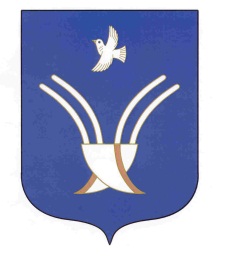 Совет сельского поселенияСТАРОКАЛМАШЕВСКИЙ сельсоветмуниципального района Чекмагушевский район Республики Башкортостан